Ο Δήμος Λαμιέων και ο Σύλλογος «Συν στον Άνθρωπο» παρουσιάζουν το νέο βιβλίο του Χάρη ΜωρίκηΟ Δήμος Λαμιέων και ο Φιλανθρωπικός Σύλλογος «Συν στον Άνθρωπο» σας προσκαλούν στην παρουσίαση του βιβλίου: «Λεονάρντο Ντα Βίντσι, Σχεδιάζοντας την αλήθεια, χρωματίζοντας την αχρονικότητα» του Λαμιώτη Χάρη Μωρίκη που θα πραγματοποιηθεί την Τετάρτη 23 Νοεμβρίου 2016 και ώρα 7:00 μ. μ., στην Αίθουσα της Αρχαίας Αγοράς της Δημοτικής Πινακοθήκης Λαμίας «Αλέκος Κοντόπουλος». Το βιβλίο θα παρουσιάσει η ζωγράφος - εκπαιδευτικός Εύη Θεοφανίδου.                                                                                                                               Από το Γραφείο Τύπου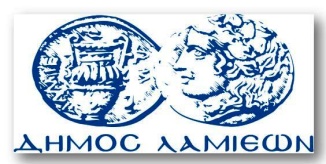         ΠΡΟΣ: ΜΜΕ                                                            ΔΗΜΟΣ ΛΑΜΙΕΩΝ                                                                     Γραφείου Τύπου                                                               & Επικοινωνίας                                                       Λαμία, 21/11/2016